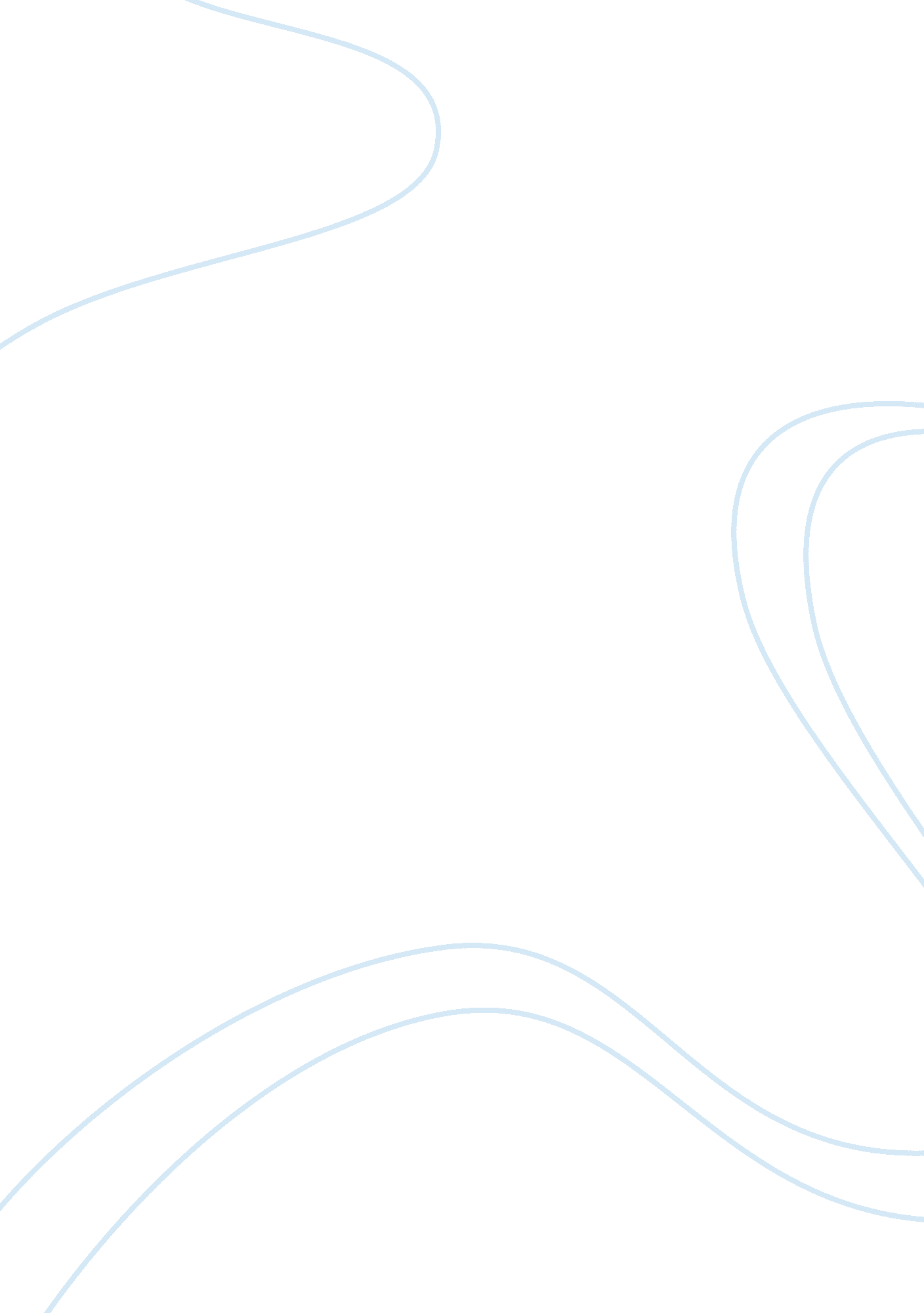 The fast food tv advertisementsBusiness, Marketing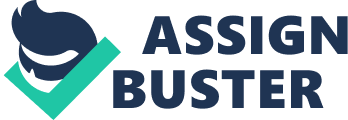 The total populace has since a long time, utilized varying media systems since its creation. In as much as the audiovisuals give instructive and money related administrations, they hand-off various messages through the different strategies of conveyance. One of these is the distinctive practices, standpoints, and characters of people in the general public. The strategies for introduction utilized by audiovisuals educate a great deal concerning the different sexual orientation perspectives through stereotyping. This academic paper is specifically based on how today’s technology, especially the media, effects the formation of a gender role and identity. One’s self is formed based on the environment they have grown up in and the kind of environment they currently live in, where media plays a crucial role to determine how we perceive ourselves and how we communicate with the world. How a particular sexual orientation should resemble, their separate peculiarities and way of life is very explicitly depicted in the present media and hugely affects our psyches about how we see our personalities. There are times when we do things that were not even unequivocally expressed. This exposition features a portion of the different perspectives in which gender has been stereotyped by the media and in addition, the general public. Usually, in the fast food TV advertisements, men are shown to have overwhelming eating methodologies while ladies are viewed as more of snack-sweethearts. This has been seen in numerous organizations everywhere throughout the world in a few years. In the United States, for instance, there is an ad for McDonald’s Foot Long cheese bread. The business has three men landing at McDonald’s and making a beeline for the counter where a female specialist serves them the popular Foot Long. In the ad, it is remarkable that the male clients picked the more grounded, heavier meal inclination (Furnham and Paltzer, 2010). It is, for the most part, expected that men would favor eating overwhelming nourishment while ladies lean toward light and low-fat sustenance. Contrarily, in another TV promotion by the Coca-Cola Organization, A gathering of four young ladies and two young men arrange Coke soda pops and are served by a male server. In the promotion, the client who arranges the soda pops is one of the young ladies. The uniqueness depicted in the two distinct advertisements is biased in terms of their gender. In the primary promotion, men are appeared to be individuals who like to feast upon overwhelming dinners as the greater part of the general population utilized as a part of the business as clients are of the male sex. Be that as it may, the second outline has women as greater part of the gathering that needs to take sodas, which is just a bite (Furnham and Paltzer, 2010). Different shows on the TV delineate ladies requesting and eating plates of mixed greens and light beverages or liquor while men are believed to eat fricasseed high-fat nourishment and substantial or solid beverages. Notwithstanding these portrayals, there are promotions for wellness supplements where it is typically recommended that men should purchase proteins to help pick up muscles to keep up their “ manly” body shape while ladies are proposed to purchase supplements that should influence them to get in shape (get slimmer) in order to keep their “ feminine” figure. In case of computer games, ladies are displayed as objects of sex. In an analysis done in 1998 by Dietz, a level of twenty among thirty-three Sega diversions were coordinated towards ladies. Ladylike characters were demonstrated wearing provocative tight garments which uncovered their body parts distinctively. In similar recordings, in any case, the male characters were wearing long robes and arsenal. Clearly, this shows how ladies were stereotyped as just sex objects. The recreations were for the most part war diversions, and the male characters were depicted as courageous, solid and weapon protecting while the ladies just went about as customary subjects wandering around doing their ordinary exercises. Video games, likewise for the most, part depict the possibility of ladies being feeble and needing assurance by the men. For example, we should take the popular amusement Super Mario, in which more often than not the male character’s part is to cross obstacles and spare the princess. If there should be an occurrence of the movies that we observe today, regardless of whether a lady assumes a solid part, the male is still appeared to have an all the more intense, scaring character. Obviously, this brings out men as fit for battling yet the ladies as feeble. Another illustration is the Grand Theft Auto II video game where a character is permitted to engage in sexual relations with a prostitute in the video game and kill her after that. This emphatically speaks to female characters as just sex objects which can later be discarded. The male characters, then again, are appeared as dynamic people with solid identities. This is hazardous for kids as they develop with the discernment that young men by the general public are relied upon to be dynamic and gutsy as they develop into adulthood while young ladies are just prone to have feeble identities as they grow old (Kondrat, 2015). The number of ladies characters in computer games is not as much as the male characters. From 1998 to 2013, the Electronics Arts sports that brought FIFA football games, every one of the recreations comprised of male football, basketball and rugby diversions. This was a huge impact on the youth that played the video games considering that 45% of the population that played these recreations were young ladies (Kondrat, 2015). The Grand Theft Auto additionally did not give a female character as the principle character until the rendition that was presented in 2013. This society lopsidedness creates a confusion that the male species is a predominant kind (Kondrat, 2015). On the other hand, the Electronic Arts games would have included girl’s games for females likewise to play football, rugby, and basketball however this change did not come until later years. Clearly, for youngsters who play these computer games, they would grow up realizing that there are very few zones for female inclusion in open air sports or the cooperation of young females in these games is constrained. It appears that these computer games have cornered ladies to a region of not having enough quality and expertise to have the capacity to play out each assignment all alone. In our regular day to day existence, it is seen how men demand assignments that include more physical quality or substantial weight lifting on the grounds that it is a summed up ‘ certainty’ that ladies are excessively frail, making it impossible to do it all alone. Besides, on the off chance that we discuss music and particularly rapping, it is seen that female and male rappers dress in an unexpectedly different way. Female rappers dress in a way that is near bare. All together for a female rapper to resemble a rapper and to be ‘ cool’, it is relied upon from them to wear minimal number of garments. The quantity of female rappers who have made it in the rap business has been small since it is a battle for a female rapper to get recognized in music (Priest Turner and Sylvertooth, 2008). It is a direct result of this that the dressing code of female rapper performers has been diminished to only provocative and sparse dressings. The tiny population of female performers tend to dress in garments that uncovers a large portion of their body parts. This provocative method of dressing is then replicated by the young girls who get their design sense from the rappers they see on TV. An illustration is the song “ Bed of Lies”, in which the rapper, Nicki Minaj dresses in tight shorts that don’t disguise her physical make-up or bends. In the wake of seeing a moderately prevalent artist on the media, youthful females tend to duplicate their style of dress from them. Interestingly, male rappers are believed to wear consistent garments, curiously large hoodies and free shirts that don’t portray any nakedness in spite of the fact that there are a couple of special cases where the rappers remove their shirts to showoff their physique. This shows the desires for the general public towards men in dressing are not quite the same as what society anticipates from ladies (Priest Turner and Sylvertooth, 2008). Obviously, this generalizes ladies and portrays the idea that it is essential for a female artist to uncover her body to procure acclaim and money, again describing ladies as objects of sex. The dialect utilized by male rappers ordinarily belittles the female sexual orientation. Since the establishment of rap music in the mid-1970’s in New York, the verses that have been utilized as a part of hip-hop and crank music by the male sex have been significantly abusive to women(Priest Turner and Sylvertooth, 2008). A portion of these tracks have been accounted for to be using oppressive and sexually provocative dialect towards girls. An illustration is a hostile word, ‘ bitch’ that has been abused in rap music by male rappers. Verses used by men express that ladies just tail them for money and this brings a discernment that the essential goal of a girl in a relationship is money. The ceaseless utilization of these belittling words by rappers influence it to appear to be sensible to the fans who tune in to rap music, and this winds up lessening the statue of ladies in the general public; which is off-base. It is apparent that the more youthful age has grown up to have less regard for the females around it. Then again, female rappers in the years have utilized verses that draw out the quality of a lady (Priest Turner and Sylvertooth, 2008). This women’s liberation can be found in melodies like Fly by Nicki Minaj which clarifies the numerous difficulties that a lady faces before succeeding yet that her quality helped her to beat every one of them. Notwithstanding this, there are a couple of male rappers who don’t stereotype women in their music yet rather value their societal commitment and quality in confronting the difficulties they confront. This reality can be found in Shaggy’s song, “ The Strength of a Woman”.. The new women’s activist revolution that has appeared on the scene has offered ascend to an ever increasing number of male singers or rappers, singing or rapping about the quality in ladies, supporting them in the obstacles they look throughout everyday life and approaching them with deference. Some female rappers utilize tempting and provocative words that can be termed as offensive to the male populace. In the rap business, some female rappers have been known to utilize hostile words when alluding to men. A case of this is the point at which a female rapper utilizes the term ‘ nigga’ when alluding to a man (Priest Turner and Sylvertooth, 2008). The term has been utilized as an offensive word throughout the years, or a word utilized when somebody is reviling. It is likewise supremacist as it was an impolite word used to allude to the dark-skinned people and the slaves that were transported from Africa to the United States of America in the 1800’s. The consistent utilization of this word has even acquainted it with the general vocabulary of youth in a few nations (Priest Turner and Sylvertooth, 2008). The utilization of sexually provocative words has likewise been a noteworthy piece of the rap business by the female rappers. This generalizes men as sexually powerless creatures and demonstrates their character as on a very basic level of sexuality. At the point when these tunes are watched or tuned in to by the young, they get a false understanding that ladies ought to verbally and physically excite men sexually and that the utilization of damaging words in the dialect isn’t hostile however ordinary (Priest Turner and Sylvertooth, 2008). Sadly, this sort of stereotyping chiefly prompts moral wantonness in the populace as youngsters tend to take or duplicate the grown-up’s practices. Audiovisuals transfer a great deal of data on gender stereotyping through the diverse types of data presentation. This is found in junk food TV ads, video gaming, and the rap music industry. The trio show the two sexual orientations in various ways that transfer certain messages. Media has been molding the conduct of the greater part of the adolescent and forming their attitudes about their personalities in the general public. These cliché portrayals are additionally the explanation for the presence of sexual orientation imbalance. How a man/lady ought to carry on, dress like, look like has all been set into specific classifications and when somebody attempts to break out of these, they are considered to be a ‘ rebel’ in the general public. In spite of the fact that, it is essential for the adolescent to watch and learn characteristics that are for the most part not unequivocally expressed, these stereotyped gender roles are one-sided and , now and then out of line, to the individuals who are extraordinary. Notwithstanding when there are a great deal of exemptions in which individuals have contradicted the apparent part of their sexual orientation, these adage pictures of people have been restricting the abilities of both the sexes utilizing one-sided and uncalled for belief systems. 